 ZAMIERZENIA DYDAKTYCZNO- WYCHOWAWCZE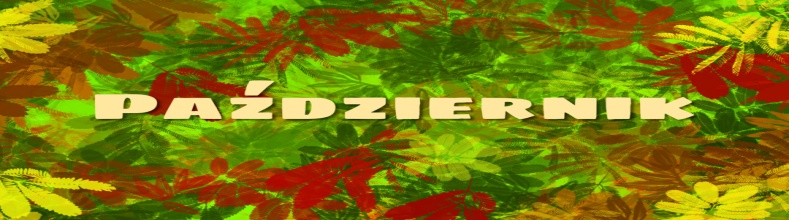                                                                      STARSZAKI TYDZIEŃ I – NADCHODZI JESIEŃ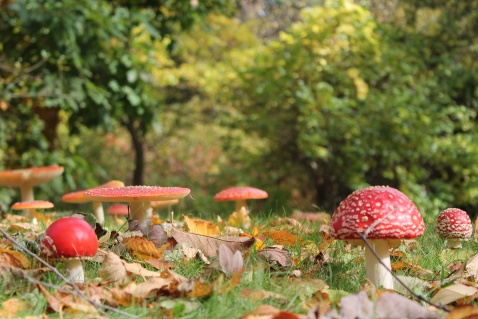       - wprowadzenie drukowanej i pisanej litery a, A,    -kształtowanie  zainteresowań jesienną przyrodę,                                             - kształtowanie  umiejętności przeliczania elementów,    - poznanie oznak jesieni.                      TYDZIEŃ II- JESIENNY LAS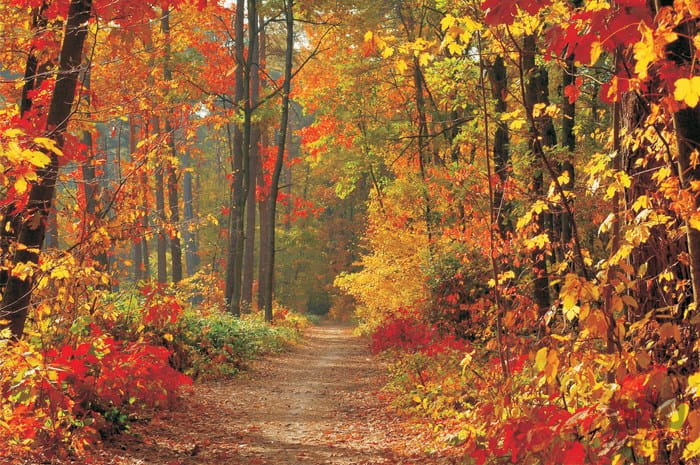 - wprowadzenie drukowanej i pisanej litery i, I.- doskonalenie słuchu fonematycznego,-wdrażanie do swobodnego wypowiadania się na dany temat , - zapoznanie z drzewami iglastymi i liściastymi.TYDZIEŃ III- DZIEŃ DOBRY PANIE LISTONOSZU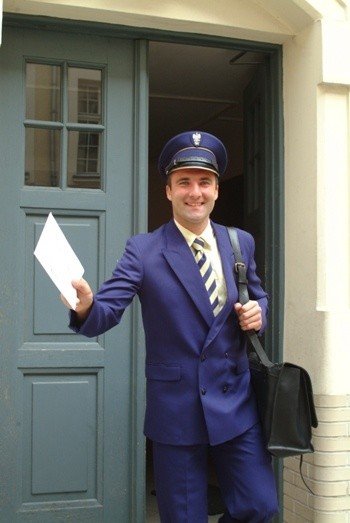  - wprowadzenie drukowanej i pisanej litery e, E ,     - zapoznanie z wyrazami nadawca i odbiorca,                          - zapoznanie z liczbą 4 w aspekcie kardynalnym i porządkowym.       - zapoznanie z wyglądem cyfry 4.                       TYDZIEŃ IV- CO ROBIĄ ZWIERZĘTA JESIENIĄ?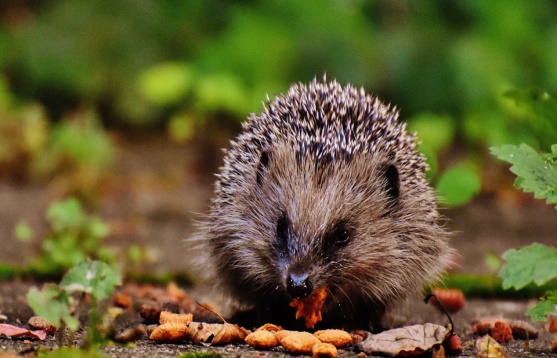 - wprowadzenie drukowanej i pisanej litery t, T , - zwrócenie uwagi na zwierzęta przygotowujące się do zimy	- kształtowanie umiejętności przeliczania elementów,- kształtowanie umiejętności wypowiadania się na dany temat